Рекомендации к выполнению образовательной деятельности на период с 18.05.20 по 22.05.20 средняя группа 2 корпус 2. Воспитатели: Копылова С.В., Лихачева Е.В.Тема недели: «Мой любимый детский сад».Цель: расширение представлений детей о сотрудниках детского сада, привитие детям навыков культуры поведения, умений объективно оценивать свои поступки и поступки других, воспитание дружеских взаимоотношений между сверстниками в играх, на занятиях.Конструирование из деревянного конструктора.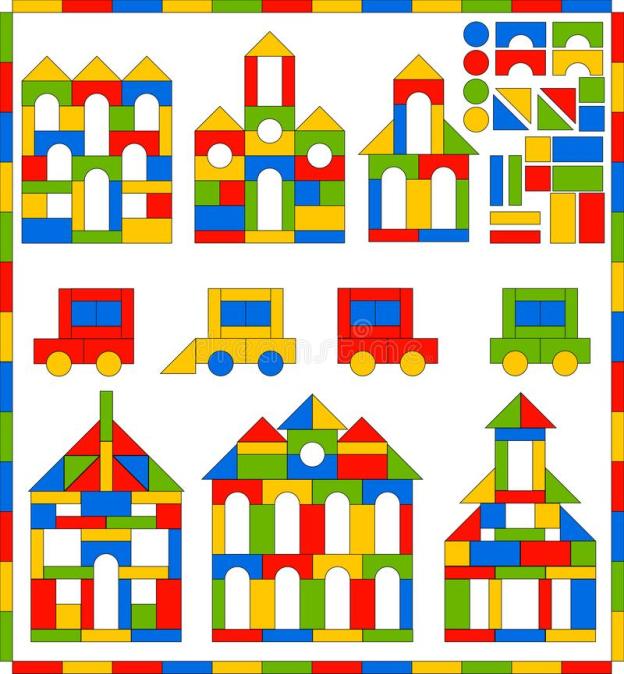 Конструирование из счетных палочек или спичек.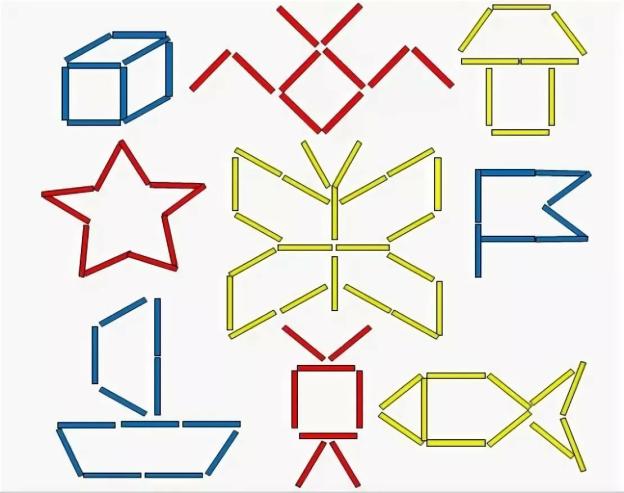 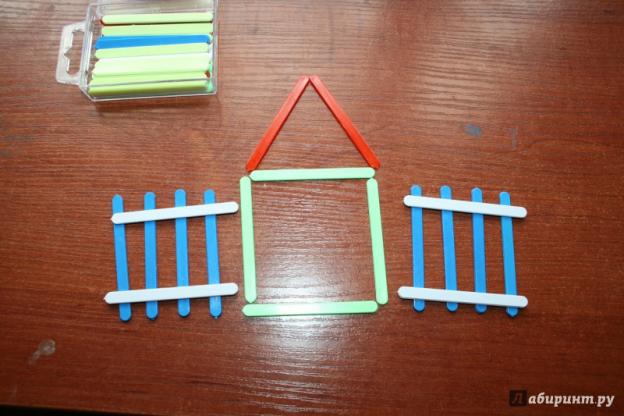 Рисование. Схематичные изображения человека.Начинаем рисовать со «скелетика», выбираем его позу, а затем начинаем его одевать, обувать, рисуем лицо, волосы, какие-либо детали, раскрашиваем.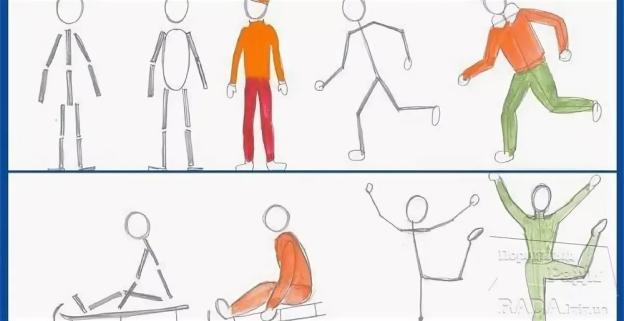 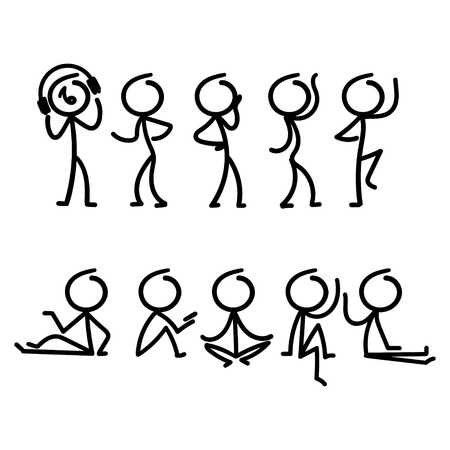 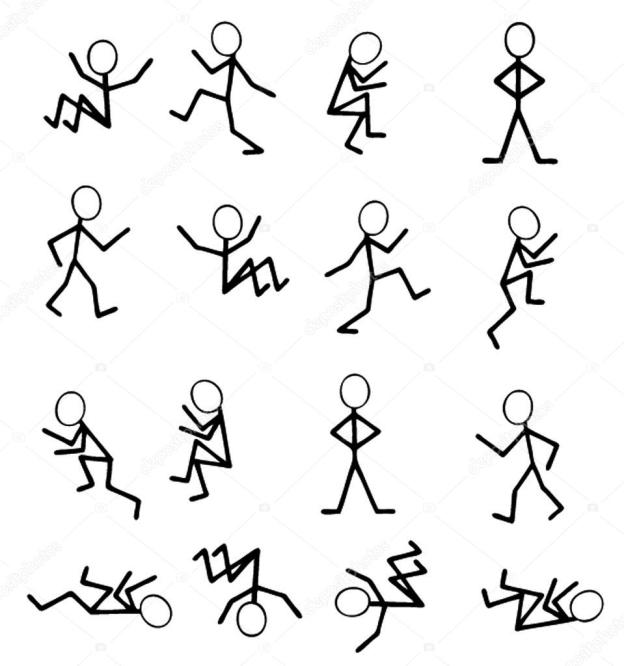 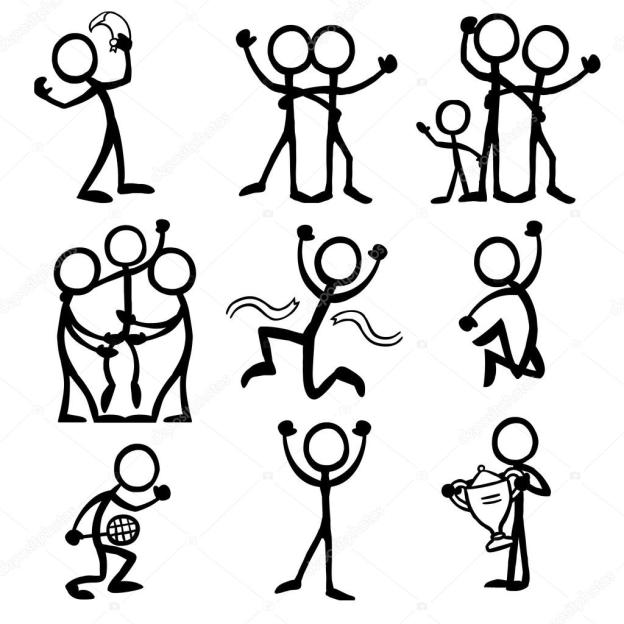 Тренажеры по математике.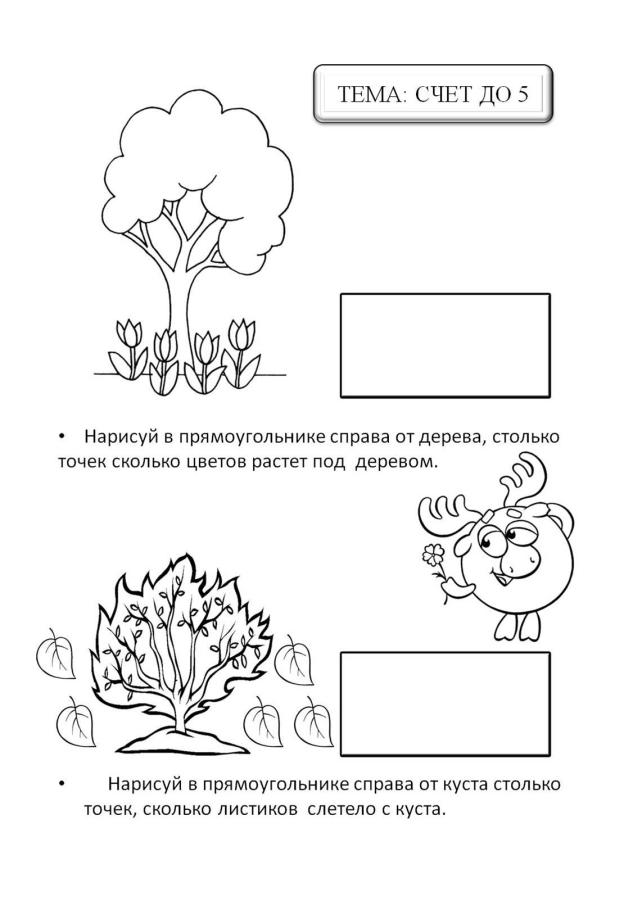 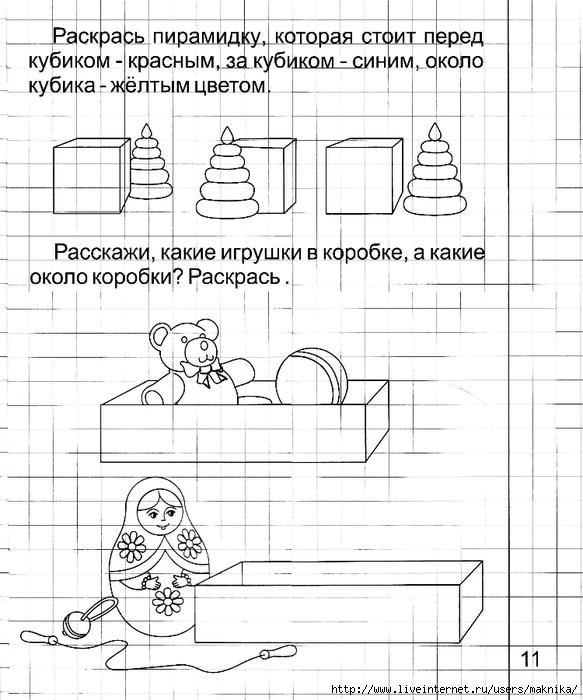 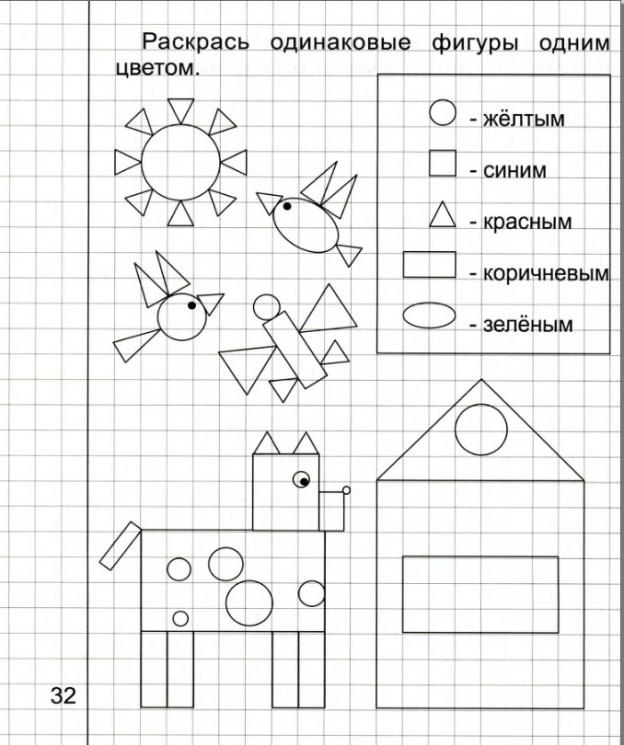 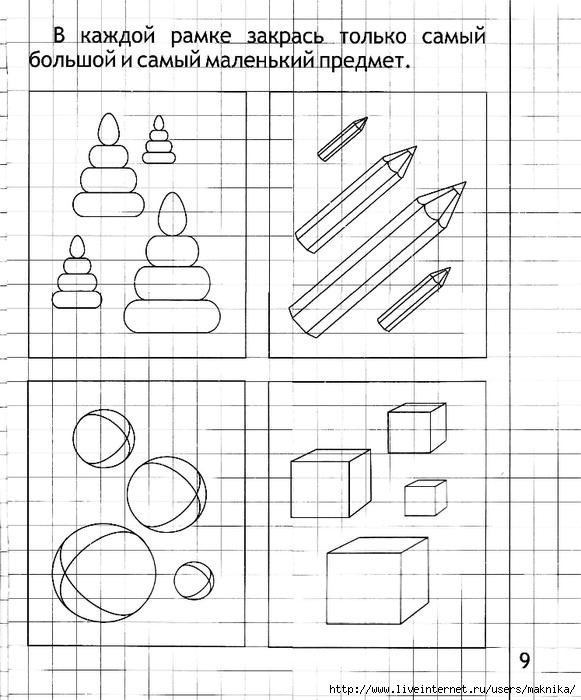 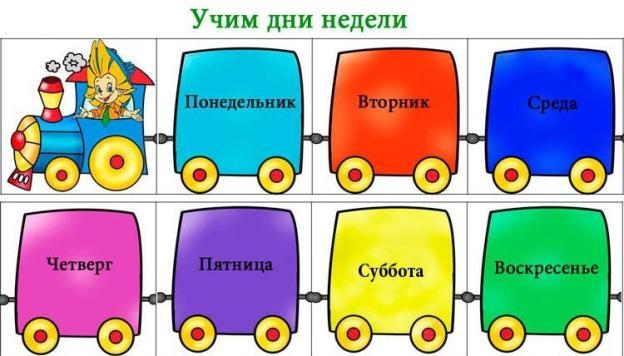 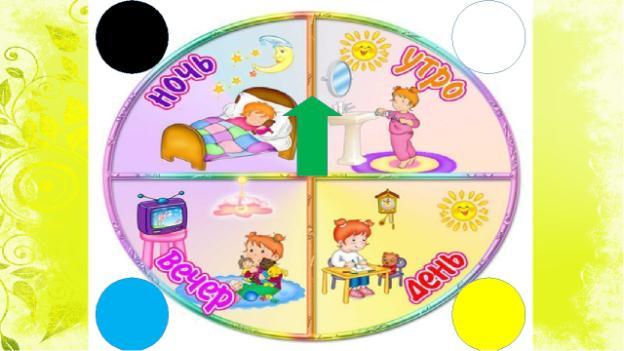 Развитие речи на тему «Мой любимый детский сад».Цель: расширять и уточнять представления детей о труде сотрудников детского сада, воспитывать уважение к их труду.Ход Занятия.Прочитайте стихи.«Дошколята» (И. Гурина)Мы с моей подружкой ТомойХодим вместе в детский сад.Это вам не просто дома!Это школа малышат!Здесь мы делаем зарядку,Ложкой правильно едим,Приучаемся к порядку!Детский сад необходим!Учим мы стихи и песниВ нашей группе дошколят!Места нет для нас чудесней, Чем любимый детский сад!***   «Про себя и про ребят»(Г.Ладонщиков)Солнце скрылось за домами,Покидаем детский сад.Я рассказываю мамеПро себя и про ребят.Как мы хором песни пели,Как играли в чехарду,Что мы пили,Что мы ели,Что читали в детсаду.Я рассказываю честноИ подробно обо всем.Знаю, маме интересноЗнать о том,Как мы живем.Расскажи маме о своем детском садике:Как называется детский сад? («Мальвина»)Как называется твоя группа? («Ромашки»)На каком этаже располагается группа? (На первом)Что дети делают в раздевалке? В группе? В спальне? На прогулочном участке?Какие еще есть помещения в детском саду? (Музыкальный и физкультурный зал, медицинский кабинет, кухня, другие группы).Кто вас учит рисовать,Строить, мастерить, играть?Усадив ребят в кружок,Прочитает вам стишок?Кто сейчас же разберется,Почему Матвей дерется? (Воспитатель)Как зовут твоих воспитателей? (Светлана Валерьевна, Елена Валерьевна)Кто же вам на стол накроет,Подметет, пропылесосит?Моет окна, стены, полИ протрет от пыли стол?Проследит, чтоб тут и тамВсе стояло по местам?  (Помощник воспитателя)Как зовут помощника воспитателя? (Наталья Владимировна)Кто учит бегать и игратьПрыгать, лазать, мяч бросать?Любовь к спорту прививает,Укрепить здоровье помогает? (Инструктор по физкультуре)Как зовут инструктора по физкультуре? (Марина Витальевна)Кто играет на гармошке,Кроме Гены крокодила?Пианино, бубен, ложки,Даже флейта ей под силу.   (Музыкальный руководитель)Как зовут музыкального руководителя? (Альмира Юсуповна)Всегда в халате белом,В крахмальном колпачкеГотовит детям кашуНа свежем молоке.На противне котлетыКупаются в жирке,Рассольник ароматныйКипит в большом бачке.Шумит овощерезка,Готовится салат.И все это, конечно,Готовят для ребят. (Повар)Как зовут повара? (Инна Александровна)Кто может ставить банки,Мазать ссадины и ранки,Она лаской, добрым словомПомогает стать здоровым! (Медсестра)Как зовут медсестру? (Людмила Васильевна)Детский сад веселый, славный!Ну а кто здесь самый главный?В кабинете кто сидит,Всеми, кто руководит?Для нее покоя нету,Где взять это, то достать.У нас двое-трое деток,У нее – не сосчитать!Ейнеобходимо бытьВо всех вопросах сведующей.Есть и знание, и прытьУ нашей у …?  (Заведующей)Как зовут заведующую нашего детского сада? (Любовь Николаевна)МОЛОДЕЦ!Мама:- Видишь, как много сотрудников детского сада работают, чтобы детям было хорошо и интересно. Но это еще не все. Есть еще завхоз, методист, психолог, логопед, бухгалтер, прачка, кастелянша, дворник, электрик. Много-много взрослых трудятся, чтобы детям в детских садах было уютно, а мамы и папы не волновались за них и спокойно работали на своей работе.Пальчиковая гимнастика.Дружат в нашей группеДевочки и мальчики.(Обнимаем пальчики будто здороваемся)Мы с тобой подружимМаленькие пальчики. (Также обнимаем пальчики руками, только меняем руки: то левой обнимаем, то правой)Раз, два, три, четыре, пять,Начинаем мы считать. (Пальцы, начиная с мизинца, поочередно соединять друг с другом)Раз, два, три, четыре, пять,Мы закончили считать.(Опустить руки вниз, встряхивая кистями).Ознакомление с художественной литературой.Стихи о дружбе.Подружки.Мы поссорились с подружкойИ уселись по углам.Очень скучно друг без дружки,Помириться нужно нам!Я ее не обижала – Только мишку подержала,Только с мишкой убежалаИ сказала: «Не отдам!»Я пойду и помирюсь,Дам ей мишку, извинюсь,Дам ей мячик, дам трамвай,И скажу: «Играть давай!»(А. Кузнецова)Подарок.Пришла ко мне подружка,И мы играли с ней.И вот одна игрушка,Вдруг приглянулась ей:Лягушка заводная,Веселая, смешная.Мне скучно без игрушки – Любимая была!Но все же я подружкеИгрушку отдала. (Е.Благинина)***Про дружбу.Дружит с солнцем ветерок,А роса с травою.Дружит с бабочкой цветок,Дружим мы с тобою.Все с друзьями пополамПоделить мы рады!Только ссориться друзьямНикогда не надо!(Ю. Энтин)***Мирилки.Мирись, мирисьИ больше не дерись.А если будешь драться,Я буду кусаться.А кусаться нам нельзя,Потому что мы друзья!***    Хватит нам уже сердиться,Поскорей давай мириться:Ты мой друг!И я твой друг!Мы обиды все забудемИ дружить, как прежде будем!День неделиЗанятиеТемаЦельИнформацияФорма обратной связиПонедельник18.05.20.1.ФизкультураПо плану инструктора по физ-реПонедельник18.05.20.2.Развитие речи«Мой любимый детский сад»Расширить и уточнить представления детей о сотрудниках детского сада, воспитывать уважение к их труду.1.Презентация для детей «Детский сад»https://www.youtube.com/watch?v=ig_bjsWbpvM2.Занятие по теме см в Wordдокументе. Выучите с ребенком имена и отчества сотрудников детского сада. Понедельник18.05.20.3.Художественное конструирование из бумаги«Мои любимые игрушки».Составлять образ из отдельных частей.1.Аппликация «Автобус»https://www.youtube.com/watch?v=2LfXAX9-Ldw2.Радужная пирамидкаhttps://www.youtube.com/watch?v=V6UmizTar8Y3.Наша новая куклаhttps://www.youtube.com/watch?v=1G87lAFil-IФото любой аппликации на выбор.Вторник19.05.20.1.МузыкаПо плану муз работникаВторник19.05.20.2.Рисование«Я и мой друг (моя подруга)»Научиться рисовать человека, вспомнив его части тела (голова, туловище, руки,ноги), позы детей, окружающую обстановку.Перед рисованием поговорите с ребенком, кто у него друг (подруга), как зовут, какие волосы, глаза, во что одет, обут, в какие игры нравится играть.Постарайтесь передать в рисунке дружбу, взаимодействие детей, игру.Нарисовать человека в какой-либо позе помогут схематичные изображения в Wordдокументе.Фото рисунка.Вторник19.05.20.3.Социальное развитие«Дружат в нашей группе девочки и мальчики»Обобщить и расширить знания детей о дружбе. Формировать умение понимать и оценивать чувства и поступки других.1.Видеоурок «Дружба чудесное слово»https://www.youtube.com/watch?v=CnK7jaf30Uo&t=24s2.Мультфильм «Лунтик и его друзья. Настоящий друг»https://www.youtube.com/watch?v=N5abQfK-S4E3.Барбарики «У друзей нет выходных»https://www.youtube.coпm/watch?v=XA8NJcho3QoСреда20.05.20.1.Ознакомление с художественной литературой«Урок дружбы»Дать понять детям, как должен поступать настоящий друг.1.Пляцковский М.С. «Урок дружбы»https://mishka-knizhka.ru/skazki-dlay-detey/russkie-skazochniki/skazki-plyackovskogo/urok-druzhby/Вопросы: почему Чику стало стыдно? Как повел себяЧирик? Кто из них повел себя правильно? Понял ли Чик, что он поступил плохо?2.Стихи о дружбе в Wordдокументе.Среда20.05.20.2.Конструирование из деревянного конструктора«Мой любимый детский сад».Моделирование детского сада, обыгрывание постройки.Смотри в Wordдокументе:1.Конструирование из деревянного конструктора.2.Конструирование из счетных палочек или спичек.Фото результата конструирования.Четверг21.05.20.1.Развитие представлений об окружающем мире и о себе«Профессии»Помочь понять детям о важности каждой профессии, побудить интерес к какой-либо деятельности.1.Видеоурок «Все профессии нужны, все профессии важны».https://www.youtube.com/watch?v=FtkwU5H9Oqo2.Мультфильм «Кем быть?» по стихотворению В.Маяковскогоhttps://www.youtube.com/watch?v=3nJFAzdjBG8Четверг21.05.20.2.ФЭМП1.Дни недели.2.Счет от 1 до 10.Повторить части суток с прошлой недели. Выучить дни недели. Закрепить знания соотносить цифру с количеством предметов.1.Учим дни недели с паровозиком Чух-Чухhttps://www.youtube.com/watch?v=ag9OS295TSE2.Считалочка с песенкой. Учимся считать от 1 до 10.https://www.youtube.com/watch?v=A3UqZh7QBno3.Консультация для родителей «Как научить ребенка считать».https://www.youtube.com/watch?v=rSaxEYe4JyQЧетверг21.05.20.3.МузыкаПо плану муз работникаПятница22.05.20.1.ФизкультураПо плану инструктора по физ-реПятница22.05.20.2.Лепка«Матрешка»Знакомство с историей русской матрешки. Развивать воображение, творческие способности, мелкую моторику рук.1.Видео: «История русской матрешки»https://www.youtube.com/watch?v=GHT2pJPZLX02.Песенка о матрешкахhttps://www.youtube.com/watch?v=zVYi5eKY4nc3.Лепка «Матрешка»https://prostopodelki.ru/matreshka-iz-plastilina.htmlМатрешку можно слепить не одну, а несколько: разного цвета и размера.Фото матрешки.